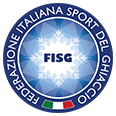 CERTIFICATO DI PRESA VISIONE DEI LUOGHI OGGETTO DEL SEGUENTE APPALTOProcedura negoziata ai sensi dell’art. 36 comma 2 lett. b) del D.lgs. 50/2016 (Codice)  per l'affidamento in appalto della fornitura di n. 2 sistemi mobili di materassi, destinati alle piste del ghiaccio del Palatazzoli di Torino e del Palazzo del ghiaccio di Bormio  -  CIG 7738601F8D.SI ATTESTAche il Sig. 												in qualità di 												(indicare se: legale rappresentante, procuratore, dipendente o altro soggetto delegato)dell’Impresa 												con sede in 												in data  												(se diverse, riportare entrambe le date dei sopralluoghi effettuati presso i due Palazzi)ha preso visione dei luoghi dove dovranno essere consegnate le forniture oggetto di appalto.………………….., lì …………………. 									Il Funzionario incaricato